Основные понятия ФГОС ДО. Совместная деятельность взрослого и детей.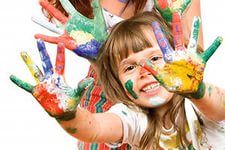 В  продолжение рубрики "Основные понятия ФГОС ДО" раскрытие понятия- совместная деятельность взрослого и детей.Совместная деятельность взрослого и детей – основная модель организации образовательного процесса детей дошкольного возраста; деятельность двух и более участников образовательного процесса (взрослых и воспитанников) по решению образовательных задач на одном пространстве и в одно и то же время. Отличается наличием партнерской (равноправной) позиции взрослого и партнерской формой организации (возможность свободного размещения, перемещения и общения детей в процессе образовательной деятельности). Предполагает индивидуальную, подгрупповую и фронтальную формы организации работы с воспитанниками. Различают:непосредственно образовательную деятельность, реализуемую в ходе совместной деятельности взрослого и детей;совместную деятельность взрослого и детей, осуществляемую в ходе режимных моментов и направленную на решение образовательных задач;совместную деятельность взрослого и детей, осуществляемую в ходе режимных моментов и направленную на осуществление функций присмотра и (или) ухода.Характерными особенностями совместной деятельности являются:контакт между ее участниками, обеспечивающий обмен действиями и информацией;понимание всеми участниками смысла деятельности, ее конечного результата;наличие руководителя, который организует совместную деятельность, распределяет обязанности в соответствии с возможностями ее участников;возникновение и проявление в процессе деятельности межличностных отношений, характер и окраска которых, влияют на достижение конечного результата.Совместная деятельность взрослых и детей.Основные формы:«Старые» формы – игра, беседа, наблюдение, рассматривание, чтение, экскурсия и др. 
«Новые» формы: коллекционирование, реализация проектов, мастерская, салон и т.д.Адекватные возрасту формы работы:Экспериментирование Проектирование Решение проблемных ситуаций Коллекционирование БеседыНаблюдения и др. (не предлагают обязательного проведения традиционных занятий, построенных в логике учебной модели)Продуктивная деятельность Основная форма – мастерскаяПсихолого-педагогические условия (Короткова Н. А.): стиль поведения взрослого (от административно- регламентирующего к непринужденно- доверительному); рабочее пространство, на котором разворачивается совместная работа (от отдельного места за «учительским» столом к месту за общим столом рядом с детьми); отношение взрослого к выполнению общей работы: от общего руководства к участию в выполнении определенной части работы и т.п.